                  SEQUÊNCIA DIDÁTICA – ARTE - 22/03/2021 A 26/03/20215ª ATIVIDADE: TRISTEZA TRISTEZA: ELA SERVE PARA MANIFESTAR SENTIMENTOS DE QUANDO NÃO ESTAMOS NOS SENTINDO BEM COM ALGO OU ALGUÉM, TAMBÉM SE MANIFESTA COM ALGUMA PERDA SIGNIFICANTE EM NOSSA VIDA.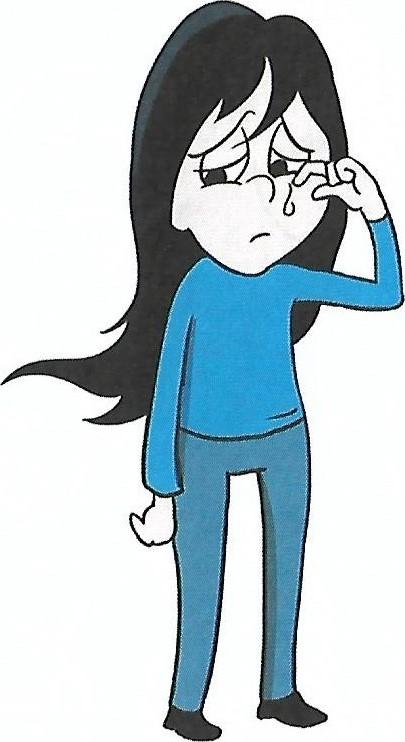 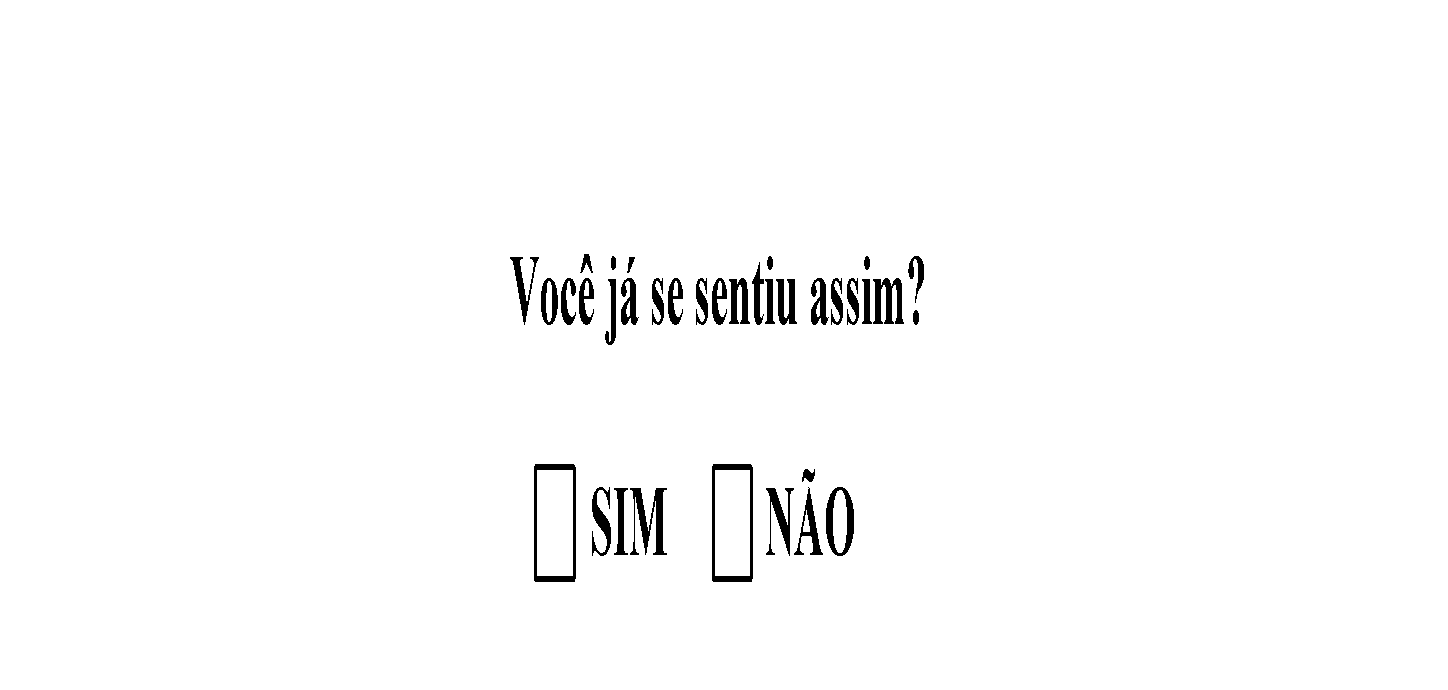 ATIVIDADE PRÁTICA: PINTE O DESENHO E INVENTE UMA HISTÓRIA SOBRE ESTA IMAGEM. (SE VOCÊ AINDA NÃO SABE ESCREVER, GRAVE UM ÁUDIO PARA A PROFESSORA CONTANDO A HISTÓRIA QUE IMAGINOU. MANDA NO PARTICULAR DA PROFESSORA.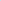 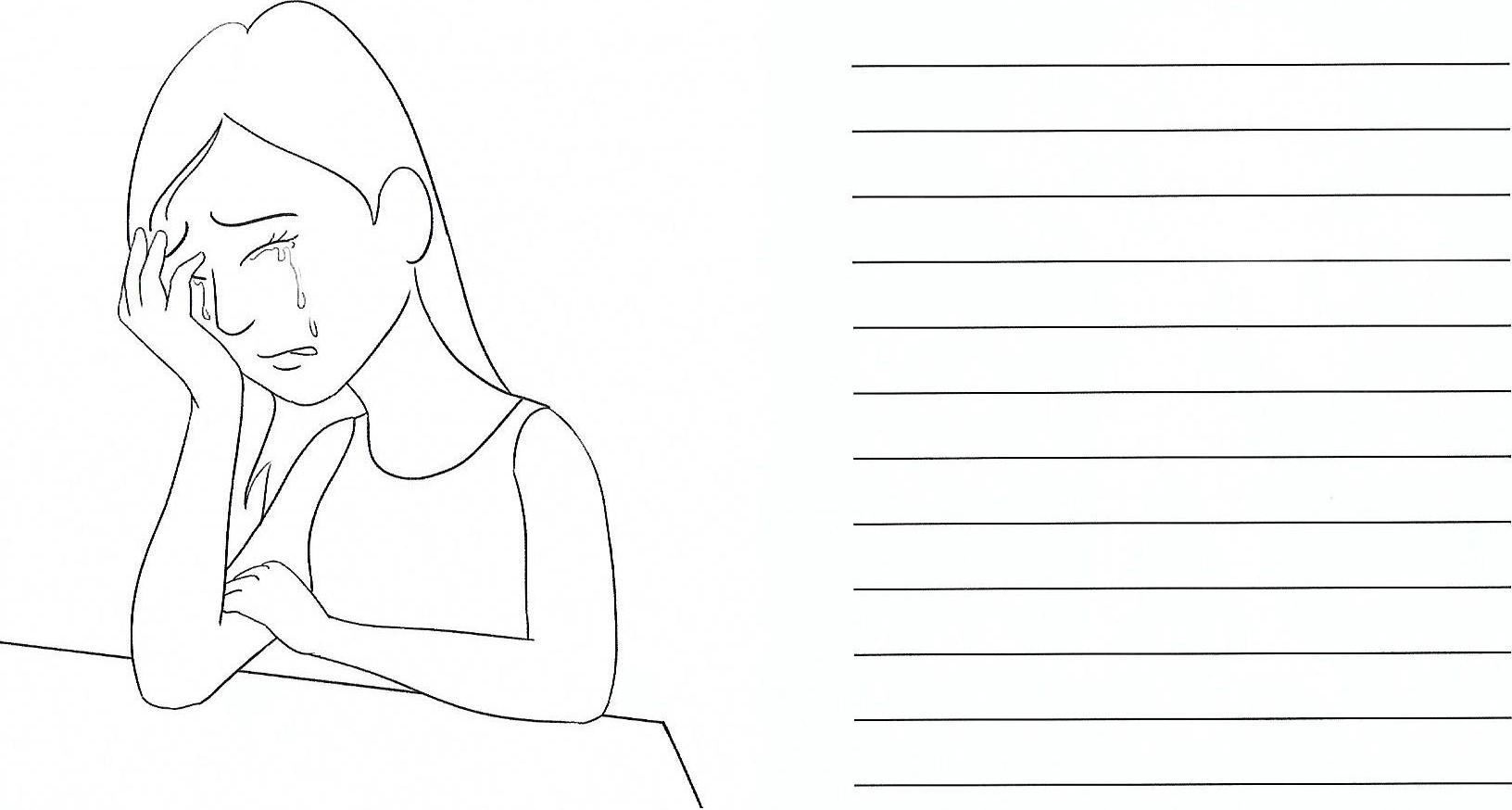 Escola Municipal de Educação Básica Augustinho Marcon.Catanduvas, março de 2021.Diretora: Tatiana Bittencourt Menegat. Assessora Técnica Pedagógica: Maristela Apª. Borella Baraúna.Assessora Técnica Administrativa: Margarete Petter Dutra.Professora: Marli Monteiro de Freitas. Aluno(a): _____________________________________________Turma: 1ºano.